Администрация муниципального района«Дульдургинский район»ПОСТАНОВЛЕНИЕ14 февраля 2020 г.	                          № 71 - пс. ДульдургаО создании муниципальной межведомственной рабочей группы по внедрению и реализации целевой модели дополнительного образования детей в муниципальном районе «Дульдургинский район» иутверждении Положения о муниципальной межведомственной рабочей группеВ целях реализации регионального проекта «Успех каждого ребенка» (паспорт утвержден Губернатором Забайкальского края от 31 декабря 2019 г.           № Е2-76-2019/002 в системе ГИИС «Электронный бюджет»), внедрения на территории Забайкальского края Целевой модели дополнительного образования, администрация муниципального района «Дульдургинский район», ПОСТАНОВЛЯЕТ:1. Создать муниципальную межведомственную рабочую группу по внедрению и реализации целевой модели дополнительного образования детей в муниципальном районе «Дульдургинский район».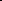 	2. Утвердить:2.1. Положение о муниципальной межведомственной рабочей группе по внедрению и реализации целевой модели дополнительного образования детей в муниципальном районе «Дульдургинский район» (приложение 1).2.2. Состав муниципальной межведомственной рабочей группы по внедрению и реализации целевой модели дополнительного образования детей в муниципальном районе «Дульдургинский район» (приложение 2).Контроль за исполнением настоящего постановления возложить на заместителя главы муниципального района, председателя комитета по социальной политике Жамбалову М.Б. Настоящее постановление вступает в силу после опубликования на официальном сайте администрации муниципального района «Дульдургинский район» и в районной газете «Ленинец».Глава муниципального района                                                        Б.С. Дугаржапов 		 Приложение № 1 к Постановлению от 14 февраля 2020г. № 71-пПоложение о муниципальной межведомственной рабочей группе по внедрению и реализации Целевой модели дополнительного образования детей в муниципальном районе «Дульдургинский район»Общие положенияМуниципальная межведомственная рабочая группа по внедрению и реализации Целевой модели дополнительного образования детей в муниципальном районе «Дульдургинский район» (далее — рабочая группа) является коллегиальным совещательным органом, созданным в соответствии с паспортом регионального проекта «Успех каждого ребенка», утвержденным Губернатором Забайкальского края от 31 декабря 2019 г. № Е2-76-2019/002 в системе ГИИС «Электронный бюджет».Основной целью деятельности рабочей группы является осуществление внедрения и реализации Целевой модели дополнительного образования детей в муниципальном районе «Дульдургинский район», организация взаимодействия администрации муниципального района «Дульдургинский район» с органами исполнительной власти Забайкальского края и муниципальными учреждениями Дульдургинского района по внедрению и реализации Целевой модели дополнительного образования детей.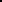 Рабочая группа осуществляет свою деятельность на общественных началах на основе добровольности, равноправия ее членов, коллективного и свободного обсуждения вопросов на принципах законности и гласности.Рабочая группа в своей деятельности руководствуется Конституцией Российской Федерации, Федеральными Законами, Указами Президента Российской Федерации, постановлениями и распоряжениями Правительства Российской Федерации, нормативными правовыми актами Забайкальского края, Уставом муниципального района «Дульдургинский район» и настоящим Положением.Задачи и полномочия рабочей группыОсновными задачами рабочей группы являются:решение вопросов, связанных с реализацией мероприятий, предусмотренных региональным проектом;обеспечение согласованных действий органов исполнительной власти области, органов администрации муниципального района «Дульдургинский район» (далее администрации), муниципальных учреждений по внедрению и реализации целевой модели дополнительного образования детей;определение механизмов внедрения и реализации Целевой модели дополнительного образования детей;контроль за ходом выполнения мероприятий, предусмотренных региональным проектом;определение приоритетных направлений реализации дополнительных общеобразовательных программ;выработка предложений по совместному использованию инфраструктуры в целях реализации дополнительных общеобразовательных программ;координация реализации дополнительных общеобразовательных программ в сетевой форме;разработка предложений по формированию параметров финансового обеспечения реализации дополнительных общеобразовательных программ в сетевой форме;организация взаимодействия органов местного самоуправления муниципального образования с органами исполнительной власти Забайкальского края при решении вопросов по внедрению целевой модели дополнительного образования детей.Для выполнения возложенных задач рабочая группа обладает следующими полномочиями:организует подготовку и рассмотрение проектов нормативных правовых актов, необходимых для внедрения и реализации целевой модели дополнительного образования детей;утверждает основные муниципальные мероприятия по внедрению и реализации Целевой модели дополнительного образования детей;обеспечивает проведение анализа практики внедрения и реализации Целевой модели дополнительного образования детей.Права рабочей группыРабочая группа в соответствии с возложенными на нее задачами имеет право:принимать в пределах своей компетенции решения, направленные на внедрение и реализацию целевой модели дополнительного образования детей;запрашивать, получать и анализировать материалы, сведения и документы от органов исполнительной власти Забайкальского края, органов местного самоуправления, учреждений и организаций, касающиеся вопросов внедрения и реализации Целевой модели дополнительного образования детей;приглашать на заседания рабочей группы должностных лиц администрации муниципального района, привлекать экспертов и (или) специалистов для получения разъяснений, консультаций, информации, заключений и иных сведений;освещать в средствах массовой информации ход внедрения и реализации Целевой модели дополнительного образования детей;осуществлять иные действия, необходимые для принятия мотивированного и обоснованного решения по вопросам, входящим в полномочия рабочей группы.Состав и порядок работы рабочей группыРабочая группа формируется в составе руководителя, заместителя руководителя, секретаря и постоянных членов рабочей группы.Персональный состав рабочей группы с одновременным назначением его руководителя, заместителя руководителя, секретаря утверждается настоящим Постановлением администрации муниципального  района «Дульдургинский район».Рабочая группа осуществляет свою деятельность в форме заседаний, которые проводятся в соответствии с планом работы рабочей группы, утверждаемым руководителем рабочей группы, и (или) по мере поступления предложений от органов исполнительной власти Забайкальского края, администрации муниципального района «Дульдургинский район», муниципальных учреждений, организаций.Возглавляет рабочую группу и осуществляет руководство ее работой руководитель рабочей группы.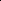 Заместитель руководителя рабочей группы в период отсутствия руководителя рабочей группы либо по согласованию с ним осуществляет руководство деятельностью рабочей группы и ведет ее заседание.Члены рабочей группы принимают личное участие в заседаниях или направляют уполномоченных ими лиц.О месте, дате и времени заседания члены рабочей группы уведомляются секретарем не позднее чем за 5 дней до начала его работы.Заседание рабочей группы считается правомочным, если на нем присутствуют не менее половины от общего числа рабочей группы.Решения рабочей группы принимаются простым большинством голосов присутствующих на заседании членов рабочей группы. В случае равенства голосов решающим является голос ведущего заседание. В случае  несогласия с принятым решением члены рабочей группы вправе выразить свое особое мнение в письменной форме, которое приобщается к протоколу заседания. Решения рабочей группы в течение 5 рабочих дней оформляются протоколом, который подписывается руководителем и секретарем рабочей группы в течение 2 рабочих дней.Секретарь рабочей группы в течение 5 рабочих дней после подписания протокола осуществляет его рассылку членам рабочей группы.Решения рабочей группы могут служить основанием для подготовки нормативных правовых актов муниципального района «Дульдургинский район» по вопросам внедрения целевой модели дополнительного образования детей.Обязанности рабочей группыРуководитель рабочей группы:планирует, организует, руководит деятельностью рабочей группы и распределяет обязанности между ее членами;ведет заседания рабочей группы;определяет дату проведения очередных и внеочередных заседаний рабочей группы;утверждает повестку дня заседания рабочей группы;подписывает протокол заседания рабочей группы;контролирует исполнение принятых рабочей группой решений;совершает иные действия по организации и обеспечению деятельности рабочей группы.Заместитель председателя рабочей группы:а) замещает в случае отсутствия руководителя рабочей группы.  Секретарь рабочей группы:осуществляет свою деятельность под началом руководителя рабочей группы;обеспечивает организационную подготовку проведения заседания рабочей группы;организует и ведет делопроизводство рабочей группы;обеспечивает подготовку материалов для рассмотрения на заседании рабочей группы;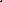 извещает членов рабочей группы о дате, времени, месте проведения заседания и его повестке дня, обеспечивает их необходимыми материалами; ведет и оформляет протокол заседания рабочей группы.Члены рабочей группы:участвуют в заседаниях рабочей группы, а в случае невозможности участия заблаговременно извещают об этом руководителя рабочей группы;обладают равными правами при обсуждении рассматриваемых на заседаниях вопросов и голосовании при принятии решений;обязаны объективно и всесторонне изучить вопросы при принятии решений.Ответственность членов рабочей группыРуководитель рабочей группы несет персональную ответственность за организацию деятельности рабочей группы и выполнение возложенных на него задач.Ответственность за оформление и хранение документов рабочей  группы возлагается на секретаря рабочей группы.Члены рабочей группы несут ответственность за действия (бездействие) и принятые решения согласно действующему законодательству.Приложение № 1 к Постановлению от 14 февраля 2020г. № 71-пСостав муниципальной межведомственной рабочей группы по внедрению и реализации Целевой модели дополнительного образования детей в муниципальном районе «Дульдургинский район»ФИО	ДолжностьФИО	Должность1.Жамбалова Мыдыгма Бальжинимаевназаместитель Главы муниципального района «Дульдургинский район», председатель комитета по социальной политике, руководитель рабочей группы2.Мункуева Марина Манзаракшаевнаначальник отдела образования и молодежной политики комитета по социальной политике администрации муниципального района «Дульдургинский район», заместитель руководителя рабочей группыз.Санжимитупова Билигма Батомункуевнаглавный специалист отдела образования и молодежной политики комитета по социальной политике администрации муниципального района «Дульдургинский район», секретарь рабочей группы                                            Члены рабочей группы                                            Члены рабочей группы                                            Члены рабочей группы4.Филиппова Елена ПетровнаПредседатель комитета по финансам администрации муниципального района «Дульдургинский район»5.Доржиев Алдар Доржицыреновичдиректор муниципального бюджетного учреждения дополнительного образования «Дульдургинская районная детско – юношеская спортивная школа» 6.Галсанова Ирина Доржиевнаначальник отдела культуры и спорта комитета по социальной политике администрации муниципального района «Дульдургинский район»7.Нимажапов Батор ТудупдашиевичДиректор муниципального бюджетного учреждения дополнительного образования «Дворец спорта для детей и юношества по национальным видам спорта» с. Таптанай8.Загдаева Эржен ХубитуевнаДиректор муниципального бюджетного учреждения дополнительного образования «Дульдургинский Дом детского творчества»9.Хандажапова Оксана ДамдиновнаДиректор муниципального бюджетного учреждения дополнительного образования «Дульдургинская детская школа искусств»10.Жаргалов Болот ГончиковичЗаместитель начальника культура и спорта комитета по социальной политике администрации муниципального района «Дульдургинский район»11.Дылыкова Ирина ДашиевнаЭкономист комитета по социальной политике администрации муниципального района «Дульдургинский район»